ORIENTAÇÕES PARA FUNCIONAMENTO DESTE ESTABELECIMENTOEm conformidade com o Decreto Municipal nº 1028/2020Capacidade máxima de clientes: XXTotal de colaboradores: XXEm caso de descumprimento das normas, denuncie!Vigilância Sanitária: 98416-4337 (07h às 20h)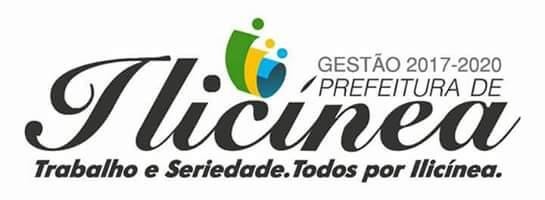 